The most beloved of the people to Allah are the most beneficial to the people.First KhutbahAll praises are due to Allah, Lord of all the Worlds. He loves those who put forward good towards others. I testify that there is nothing worthy of worship except Allah, the uniquely One, who has no partners in His one-ness. And I testify that our Sayyid, our Prophet, Sayyiduna Muhammad, is the slave of Allah and His Messenger. O Allah, send Your peace and blessings upon him and upon whomsoever follows him in guidance until the Last Day.To Continue: I advise you, O slaves of Allah and myself, with the Taqwa of Allah, for verily Allah says:إِنَّ اللَّهَ ‌مَعَ ‌الَّذِينَ ‌اتَّقَوْا وَالَّذِينَ هُمْ مُحْسِنُونَIndeed, Allah is with those who fear Him and those who are doers of good. [Qur'an: 16:128]O Believers: The Prophet (peace and blessings of Allah be upon him) is reported to have said: أَحَبُّ النَّاسِ إِلَى اللَّهِ تَعَالَى أَنْفَعُهُمْ لِلنَّاسِ، وَأَحَبُّ الْأَعْمَالِ إِلَى اللَّهِ تَعَالَى سُرُورٌ تُدْخِلُهُ عَلَى مُسْلِمٍ، أَوْ تَكْشِفُ عَنْهُ كُرْبَةً، أَوْ تَقْضِي عَنْهُ دَيْنًا، أَوْ تَطْرُدُ عَنْهُ جُوعًا، وَلَأَنْ أَمْشِيَ مَعَ أَخِي فِي حَاجَةٍ؛ أَحَبُّ إِلَيَّ مِنْ أَنْ أَعْتَكِفَ فِي هَذَا الْمَسْجِدِ -يَعْنِي مَسْجِدَ الْمَدِينَةِ- شَهْرًاThe most beloved of the people to Allah are the most beneficial to the people. The most beloved of deeds are those that give happiness to a believer or remove from them some hardship, [such as] settling from them their debts or to satisfy his hunger.  That I walk with a brother in seeing to a need is more beloved to me than that I seclude myself in this mosque (i.e. the Mosque of Madinah) for a month.[Tabarani in the al-Mu‘jam al-Kabir]Indeed, seeing to the needs of people, doing what is good to them, extending a helping hand to them, and winning their heart is from great morals and good manners that Allah the Mighty and Sublime, loves and commands us to embody in His Book. For He says: ‌فَاسْتَبِقُوا الْخَيْرَاتِSo race to [all that is] good. [Qur'an: 2:148]The Prophets (peace and blessings of Allah be upon all of them) used to hasten to benefit the people and meet their needs. So, for example we see Zakarriya (peace and blessings of Allah be upon him) whom Allah praises alongside his family by saying:إِنَّهُمْ كَانُوا ‌يُسَارِعُونَ ‌فِي ‌الْخَيْرَاتِIndeed, they used to hasten to good deeds. [Qur'an: 21:90]The Prophet (peace and blessings of Allah be upon him) used to be avid for the benefit of others and used to ask Allah that He bestow on him the ability to be of service by saying:اللَّهُمَّ إِنِّي أَسْأَلُكَ فِعْلَ الْخَيْرَاتِO Allah, I ask You for good actions. [Tirmidhi]He (peace and blessings of Allah be upon him) used to also encourage his companions with giving of themselves saying:مَنِ اسْتَطَاعَ أَنْ يَنْفَعَ أَخَاهُ فَلْيَفْعَلْHe who amongst you is capable of benefitting his brother then let him do so. [Muslim]He (peace and blessings of Allah be upon him) came upon some of them one day and saw them striving to serve and benefit people so he praised them and supplicated for them saying:اعْمَلُوا فَإِنَّكُمْ عَلَى عَمَلٍ صَالِحٍ[Continue] Working, for you are engaged in a good work.[Bukhari]Slaves of Allah:Indeed, from the best of people with Allah is one who has been accepted and blessed by Him to bring benefit to others. So he increases and includes them in goodness by blessings that he causes to reach them or hardship that he removes from them. The Messenger of Allah (peace and blessings of Allah be upon him) said: خَيْرُكُمْ مَنْ يُرْجَى خَيْرُهُ، وَيُؤْمَنُ شَرُّهُThe best of you is the one whose goodness is hoped for, and people are safe from his evil. [Ahmad]The Prophet (peace and blessings of Allah be upon him) is also reported to have said: الْمُسْلِمُ مَنْ سَلِمَ النَّاسُ مِنْ لِسَانِهِ وَيَدِهِThe Muslim is the one from whose tongue and hand the people are safe [Nasa'i]O Allah make us from those who strive and give of themselves in pursuing good, being of benefit to other, by embodying the best of characters. And please accept all of us for Your obedience and bless us with obedience towards Your Messenger (peace and blessings of Allah be upon him), and obedience towards those whom You have ordered us to show obedience towards, in accordance with Your saying:يَا أَيُّهَا الَّذِينَ آمَنُوا أَطِيعُوا اللَّهَ وَأَطِيعُوا الرَّسُولَ وَأُولِي الْأَمْرِ مِنْكُمْO you who have believed, obey Allah and obey the Messenger and those in authority among you. [Qur'an: 4:59] I say this and I seek forgiveness for myself and for you, so seek His forgiveness, indeed He is the most forgiving, most Merciful.Second KhutbahAll praises are due to Allah the One. And may peace and blessings be upon our Sayyid, Sayyiduna Muhammad (peace and blessings of Allah be upon him) and upon all of his companions. I advise you slaves of Allah and myself with the Taqwa of Allah.O Lovers of doing Good: Investing what we have been given in the blessings of Allah in benefitting His creation are the means by which such blessings endure and are preserved. As the Messenger of Allah (peace and blessings of Allah be upon him) said: إنَّ لِلَّهِ أَقْوامًا اخْتَصَّهُمْ بِالنِّعَمِ لِمَنَافِعِ الْعِبَادِ، يُقِرُّهُمْ فِيهَا مَا بَذَلُوهَاIndeed, Allah has a people who have been singled out with blessings so that they can benefit the slaves in turn, He acknowledges them for what they give of themselves. [Tabarani]Helping others is what brings about their love and their affection, and their good opinion of one, as Allah says:إِنَّ الَّذِينَ آمَنُوا وَعَمِلُوا الصَّالِحَاتِ سَيَجْعَلُ لَهُمُ ‌الرَّحْمَنُ ‌وُدًّاIndeed, those who have believed and done righteous deeds - the Most Merciful will appoint for them affection.  [Qur'an: 19:96]In such a way does love, compassion and mutual affection circulate amongst one another and goodness is made manifest in society. In this way is the attribute of the Prophet (peace and blessings of Allah be upon him) made true, when he said:مَثَلُ الْمُؤْمِنِينَ فِي تَوَادِّهِمْ وَتَرَاحُمِهِمْ وَتَعَاطُفِهِمْ؛ مَثَلُ الْجَسَدِ إِذَا اشْتَكَى مِنْهُ عُضْوٌ تَدَاعَى لَهُ سَائِرُ الْجَسَدِ بِالسَّهَرِ وَالْحُمَّىThe similitude of believers in regard to mutual love, affection, fellow-feeling is that of one body; when any limb of it aches, the whole body aches, because of sleeplessness and fever. [Bukhari and Muslim]And from the blessings of Allah upon us is that He blessed us with a society wherein we can put forward good and service to others. Hastening therein to serve each other without looking at the race, religion, caste, creed or gender of the other. So let us hasten to sow the good and utilize the blessings we have been given to serve others and enter happiness into the hearts of others, both the elderly and young, the generation that preceded us, and the generation to come consisting of our children. And with this we ask You O Allah that You send Your prayers and blessings upon all of the Prophets and Messengers, and especially on the seal of them, our master, our Prophet, Sayyiduna Muhammad. O Allah send Your peace and blessings upon him, and upon his family, his companions, all of them. O Allah, grant success to the UAE President HH Sheikh Khalifa bin Zayed Al Nahyan, to the Vice-President, the Crown Prince and his Brothers, their Highnesses, the Rulers of the Emirates and guide them to all that is good and what pleases You. O Allah: Bestow your mercy on the late Sheikh Zayed, Sheikh Maktoum and the other late UAE Sheikhs who have passed on to Your mercy. We ask you to admit them into Paradise by Your grace. O Allah have mercy on those martyred for Your sake, and grant them intercession for their people, and grant their families patience and a great reward. And have mercy, our Lord, upon our fathers and mothers, and upon whoever has a right upon us. Please continue sending Your blessings and bounties upon this nation the UAE, and upon all the Muslims and the entire Ummah wheresoever they may be. O Allah, confer upon us Your blessings upon us and do not make us from those who despair. O Allah: aid us, help us, and bless us. O Allah: bless us in this life with that which is good and in the next life that which is good, and save us from the hellfire. Believers, remember Allah and He will remember you, forget Him not, lest you be forgotten. Let us align ourselves towards Him sincerely, and align our hearts. So, stand up for prayer.دولــة الإمـارات العـربية المتحـدة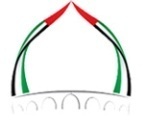 الجمعة: 12شوال 1443هـالهيئة العامة للشؤون الإسلامية والأوقافالموافق: 13/5/2022م